УКРАЇНАВиконавчий комітет Нетішинської міської радиХмельницької областіР І Ш Е Н Н Я10.02.2022					Нетішин				  № 61/2022Про розгляд проекту внесення змін до бюджету Нетішинської міської територіальної громади на 2022 рікВідповідно до частини 2, пункту 3 частини 4 статті 42, пункту 1 частини 2 статті 52 Закону України «Про місцеве самоврядування в Україні», частини 1 статті 76 Бюджетного кодексу України, розпорядження міського голови від                     31 грудня 2021 року № 637/2021-рк «Про виконання повноважень Нетішинського міського голови», виконавчий комітет Нетішинської міської ради             в и р і ш и в:1. Схвалити проект внесення змін до бюджету Нетішинської міської територіальної громади на 2022 рік згідно з додатками 1-4.2. Фінансовому управлінню виконавчого комітету Нетішинської міської ради внести на розгляд міської ради питання про внесення змін до бюджету Нетішинської міської територіальної громади на 2022 рік у редакції згідно з пунктом 1 цього рішення.3. Контроль за виконанням цього рішення покласти на першого заступника міського голови Олену Хоменко.Секретар міської ради							Іван РОМАНЮК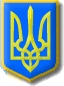 